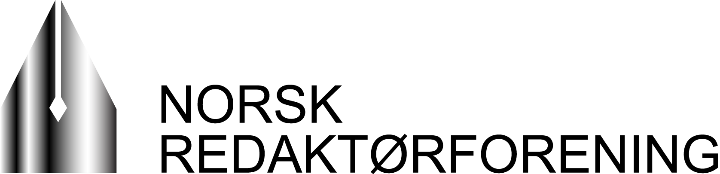 Kjære medlem, vi minner omNorsk Redaktørforenings landsmøte/vårmøtepå Clarion Hotel & Congress, Brattørkaia 1, Trondheim, tirsdag 13. juni 2017 kl 16.10.Dagsorden:1. Styrets forslag til dagsorden og forretningsorden for landsmøtet.2. Styrets beretning for landsmøteperioden.3. Styrets regnskap for landsmøteperioden.4. NRs handlingsplan 2017-20195. Forslag om endring av NRs vedtekter6. Innkomne forslag (ingen forslag innkommet)7. ValgLandsmøtet kan ikke treffe vedtak i saker som ikke er ført opp på dagsorden med mindre 2/3 av de frammøtte godtar det.Ved valgene velger landsmøtet:1. Styre bestående av leder, nestleder og 7 medlemmer, samt 5 varamedlemmer, alle     med funksjonstid på 2 år. Styret skal som hovedregel bestå av minst 4 kvinner og         minst 4 menn.2. Valgkomité bestående av leder, to medlemmer og ett varamedlem.3. Revisor. Fristen for å melde til styret forslag til behandlng på landsmøtet var 16. mai, fire uker før landsmøtet, jfr NR-vedtektene § 7. Ingen slike forslag har kommet inn.Saksdokumenter til landsmøtet følger vedlagt, og er også tilgjengelige på NRs hjemmesider.Oslo, 24. mai 2017 for NR-styretHarald StanghelleStyrelederNorsk Redaktørforenings landsmøteTrondheim, 2017-06-13SaksdokumentSak 1 – Styrets forslag til dagsorden og forretningsorden for landsmøtetDagsorden for Norsk Redaktørforenings landsmøte 20171. Styrets forslag til dagsorden og forretningsorden for landsmøtet. 2. Styrets beretning for landsmøteperioden. 3. Styrets regnskap for landsmøteperioden. 4. NRs handlingsplan 2017-20195. Forslag om endring av NRs vedtekter6. Innkomne forslag (ingen forslag innkommet)7. ValgLandsmøtet kan ikke treffe vedtak i saker som ikke er ført opp på dagsorden med mindre 2/3 av de frammøtte godtar det. Ved valgene velger landsmøtet: 1. Styre bestående av leder, nestleder og 7 medlemmer, samt 5 varamedlemmer, alle med funksjonstid på 2 år. Styret skal som hovedregel bestå av minst 4 kvinner og minst 4 menn. 2. Valgkomité bestående av leder, to medlemmer og ett varamedlem. 3. Revisor.Forretningsorden for Norsk Redaktørforening landsmøte 2017Landsmøtet 2017 holdes for åpne dører.Alle medlemmer som ikke er innvilget medlemskap etter § 5 punkt 2 og 3 i NRs vedtekter har tale-, forslags- og stemmerett.NRs generalsekretær og assisterende generalsekretær har tale- og forslagsrett.Styrets medlemmer har ikke stemmerett i saker som angår ansvarsfrihet for vedtak de har vært med på som medlemmer av styret (Regnskap for landsmøteperioden).Landsmøtet avvikles etter følgende dagsorden (jfr også NRs vedtekter punkt 7):Åpning og konstituering (se pkt 7 nedenfor)Godkjenning av innkalling og dagsordenBeretning for landsmøteperiodenRegnskap for landsmøteperiodenForslag til handlingsprogramEventuelle andre forslag fra styret (vedtektsendringer og lignende)Eventuelle innkomne forslagValg           Landsmøtet åpnes av NRs leder, som også forestår konstituering av møtet.Ved møtets åpning skal det, med alminnelig flertall, velges:1 ordstyrer1 sekretær2 deltakere til å underskrive protokollen4 deltakere til tellekorpsetEtter konstitueringen overtar den valgte ordstyreren ledelsen av møtet.Etter at konstituering er foretatt må deltakere som kommer til eller forlater landsmøtet melde fra om dette til sekretariatet.Alle vedtak fattes med alminnelig flertall. Dersom noen krever å få behandlet saker som ikke er ført opp dagsorden, må dette godkjennes av landsmøtet med 2/3 dels flertall (jfr. vedtektenes punkt 7). Skriftlig avstemning benyttes kun dersom deltaker(e) foreslår det og landsmøtet godkjenner det. Dersom det fremmes forslag eller er dissenser som krever stemmetelling, så skal det også foretas navneopprop for å klarlegge hvor mange stemmeberettigede som er til stede i salen. Ordstyrer kan, med landsmøtets godkjennelse, innføre begrensninger i taletiden når dette er nødvendig for den praktiske gjennomføringen av landsmøtet.Landsmøtet foretar følgende valg, etter innstilling og orientering fra valgkomiteen:LederNestleder7 styremedlemmer5 varamedlemmerRevisor            Etter forslag fra styret velger landsmøte valgkomite bestående av leder, to medlemmer             og ett varamedlem.            Det er tillatt å fremme benkeforslag i forbindelse med valgene.             Ved valgene skjer eventuelle avstemninger skriftlig, dersom noen ber om det.Forslag til vedtak: Forslag til dagsorden og forretningsorden godkjennes.Norsk Redaktørforenings landsmøteNorsk Redaktørforenings landsmøteOslo, 2017-06-13SaksdokumentSak 2 og 3 – Årsberetning og regnskap 2015-2016Årsberetning og regnskap for årene 2015-2016 sendes som eget vedlegg. Det samme gjelder revisors beretninger.Sak 2 – Årsberetning: Landsmøtet tar styrets årsberetning for 2015 og 2016 til etterretning.Sak 3 – Regnskap: Landsmøtet godkjenner NRs regnskaper for 2015 og 2016.Norsk Redaktørforenings landsmøteOslo, 2017-06-13SaksdokumentSak 4 – NRs handlingsplan 2017-2019Utkast til handlingsplan ble i styrets møte 7. februar 2017 vedtatt sendt på høring til medlemmer og regionforeninger og med høringsfrist 30. mars.  Etter høringsrunden og styrets møte 4. april ble det foretatt en mindre justering av utkastet. Det endelige utkastet til handlingsprogram følger som eget vedlegg.Forslag til vedtak: Styrets forslag til handlingsprogram godkjennes.Norsk Redaktørforenings landsmøteOslo, 2017-06-13SaksdokumentSak 5 – Forslag om endring av NRs vedtekterNR-styret bestemte på møtet den 30.oktober at en komite skulle gjennomgå foreningens vedtekter med slikt oppdrag:          Vurdere og eventuelt foreslå endringer i NRs medlemskriterier (§ 3 og § 4).         Gjennomgå NRs formålsbestemmelser, med sikte på å klargjøre hvorvidt disse er i samsvar med foreningens vedtatte handlingsplaner og de føringer som er gitt for det pågående handlingsplanarbeidet.         Gjennomgå vedtektene generelt, med sikte på språklige justeringer og oppdateringer.         For øvrig foreslå andre vedtektsendringer som komiteen måtte finne fornuftig.Komiteen har denne sammensetning:Arne Blix (leder)Hanna Relling BergJohn Olav EgelandKjersti MoArne Jensen er foreningens sekretær.Et utkast til vedtektsendringer ble sendt på høring 22. februar, etter forutgående behandling i NRs styre, og med høringsfrist 21. mars. Et par innspill ble innarbeidet i et nytt utkast som deretter ble behandlet i NRs styre 4. april. Deretter ble utkastet sendt til ekstern språkvask, før styret godkjente det endelige utkastet per epost. Utkast til nye vedtekter, samt lovspeil med de gjeldende vedtektene, følger vedlagt. Forslag til vedtak: Styrets forslag til vedtektsendringer godkjennes.Vedtekter for Norsk Redaktørforening§1.  Norsk RedaktørforeningNorsk Redaktørforening (NR) er foreningen for frie og uavhengige redaktører og redaksjonelle ledere.Denne uavhengigheten er garantert gjennom lov. Den er også garantert ved at mediets eier har forpliktet seg til Redaktørplakaten, og derved anerkjenner redaktørens oppdrag og rolle.Redaktøransvaret omfatter all publisering, den journalistiske arbeidsprosessen og den redaksjonelle organisasjonen.Med redaktør menes i disse vedtektene den som har redaktøransvaret, og redaksjonelle ledere som representerer ansvarlig redaktør. §2.  Formål og oppgaverNorsk Redaktørforening har som sitt overordnede mål å sikre full informasjons- og ytringsfrihet for alle, og gode rammevilkår for frie medier. Redaktørstyrte nyhets- og aktualitetsmedier er en viktig samfunnsarena for fri informasjon, sannhetssøkende journalistikk, samfunnskritikk og debatt, i tråd med medienes etiske rammeverk.Redaktøren har ansvaret for mediets innhold, og garanterer for den redaksjonelle frihet og uavhengighet. Denne garantien gjelder overfor mediets eiere, annonsører og andre som kan ha makt til å påvirke frie redaksjonelle vurderinger.For å sikre disse frihetene har NR disse oppgavene:Informasjons- og ytringsfriheten: Bidra til åpenhet, innsynsrett og de beste muligheter for å delta i samfunnsdebatten. Redaktørinstituttet: Verne om og utvikle redaktørinstituttet, slik det er beskrevet i Redaktørplakaten og i norsk lov, som betingelse for frie og uavhengige medier.Journalistikken: Sikre og utvikle journalistisk mangfold, og sikre journalistikkens kvalitet som sannhetssøkende, relevant, saklig og allsidig. Pressens selvjustis: Forsvare og skape respekt for medienes selvjustis og integritet.Redaktørenes vilkår: Arbeide for at den enkelte redaktør får best mulig rammer til å foreta frie, selvstendige og kompetente valg.Informasjon og kunnskap: Bidra til at medlemmene i foreningen får nødvendig informasjon og kunnskap om sine rettigheter, og om viktige forhold som påvirker redaktørenes oppgaver og rammevilkår, blant annet gjennom løpende kompetansearbeid.Rådgiver: Gi råd til det enkelte medlem i spørsmål som angår oppgaven som redaktør.§3.  Medlemskriterier og medlemskapSekretariatet i NR innvilger etter fullmakt fra styret medlemskap når følgende kriterier er dokumentert: Oppgaven: Redaktøren må ha redaktøransvaret, eller være en redaksjonell leder som representerer ansvarlig redaktør. Redaktørarbeid må være vedkommendes hovedbeskjeftigelse.  Garantien: Mediet må ha garantert for redaktørens frihet og uavhengighet, ved å ha forpliktet seg på Redaktørplakaten og prinsippene i Veiledende normer.  Forpliktelsen: Både eier og søker må ha forpliktet seg til å følge pressens etiske normer, slik de er uttrykt i Vær Varsom-plakaten.  Formålet: Mediets formål må være fri og uavhengig produksjon og/eller publisering av nyheter, aktuell informasjon og debatt. Det må rette seg mot og være tilgjengelig for allmennheten.Medlemmer har plikt til å underrette NR om endring i stilling eller oppgaver.  Medlemskapet opphører fra den dato medlemskriteriene ikke lenger er oppfylt.Unntatt fra disse kriteriene er:1.  Medlemmer som ansettes i Norsk Presseforbund, Institutt for Journalistikk, i andre medieforskning- og utdanningsinstitusjoner, i medieorganisasjoner på utgiver-/arbeidsgiversiden eller i mediekonsern. De opprettholder sitt medlemskap så lenge arbeidsoppgavene deres er i samsvar med NRs formål, virksomhet og oppgaver.2.  Medlemmer som fratrer sin stilling på grunn av alder eller sykdom. Det samme gjelder medlemmer som går av ved oppnådd aldersgrense/pensjonsalder, eller som kort tid før dette går over i annen redaksjonell stilling.3. Styret kan forlenge medlemskapet for den som ufrivillig forlater sin redaktørstilling, med ett år ad gangen.Styret i NR kan i særlige tilfeller dispensere fra kriteriene for medlemskap.§4. Medlemmenes plikter og rettigheterMedlemmene har rett til- løpende informasjon om virksomheten og relevante nyheter- å delta i foreningens faglige møter, seminarer og kurs, sentraltog lokalt- pressekort- faglig veiledning og bistand - å søke stipend i NRs ulike ordninger og pressens fellesordninger- støtte ved arbeidsledighet, og gravferdsstønad ved dødsfall, når vilkårene for dette er oppfylt- veiledning og bistand i forbindelse med egne arbeidsvilkår, i tråd med styrets retningslinjerVed medlemskap overlater søkeren til Norsk Redaktørforening å inngå bindende kollektive avtaler på vegne av sine medlemmer, hva gjelder tillatelser til og vederlag for sekundærbruk av offentliggjort materiale som medlemmene gjennom sitt redaksjonelle arbeid har opphavsrett til.Denne retten kan NR overlate til sammenslutning av rettighetsorganisasjonen med tilsvarende oppgave på opphavsrettens område.§5. LandsmøtetLandsmøtet er NRs øverste organ.Ordinært landsmøte holdes annethvert år innen utgangen av mai, og innkalles med minst 8 ukers varsel. Forslag som ønskes behandlet på landsmøtet må være styret i hende senest 4 uker før møtet holdes. Dagsorden og nødvendige saksdokumenter skal være medlemmene i hende senest 2 uker før møtet holdes.Ekstraordinært landsmøte holdes når minst ¼ av medlemmene krever det, eller styret bestemmer det. Det innkalles med de samme fristene og etter de samme bestemmelsene som gjelder for ordinært landsmøte.Alle medlemmer har stemmerett og valgbarhet ved landsmøtet , med unntak for dem som er innvilget medlemskap etter bestemmelsene i §3, unntakspunktene 2 og 3.Landsmøtet holdes for åpne dører- Møtet kan lukkes under behandlingen av enkeltsaker, etter vedtak med to tredelers flertall av landsmøtet selv.Dagsorden på landsmøtet:Styrets forslag til dagsorden og forretningsordenenStyrets beretningStyrets regnskapAndre sakerValgReviderte regnskap godkjennes av årsmøtet.Landsmøtet kan gjøre vedtak i saker som ikke er ført opp på dagsordenen, dersom to tredeler av de fremmøtte godtar det.Ved valgene velger landsmøtet:Styretledernestleder7 medlemmer5 varamedlemmerAlle med funksjonstid på to år. Som hovedregel skal styret bestå av minst 4 kvinner og minst 4 mennValgkomité bestående av leder, to medlemmer og et varamedlemRevisor§6. StyretStyret i NR har disse oppgaver:iverksette landsmøtets beslutningerutarbeide foreningens faglige handlingsplan, med oppgaver som naturlig følger av foreningens formålvedta foreningens budsjettnominere og oppnevne NRs representanter og tillitsvalgte med vararepresentanter til virksomheter som foreningen samarbeider med, eier eller er medeier i, til Norsk Presseforbunds hovedstyre, råd og utvalg og til offentlige og andre organer der det for NR er naturlig å være representert.ansette generalsekretær, assisterende generalsekretær og legge rammene for sekretariatets bemanning og virksomhet.fastsette kontingenten, herunder eventuelle særlige kontingentsatser for visse grupper.innkalle til landsmøte i samsvar med vedtektene, og fremme forslag til landsmøtets dagsorden og forretningsordenen.vedta foreningens møteprogram og innhold.oppnevne for kortere eller lengre tid de råd og utvalg det finner nødvendig for å fremme NRs formål.Styrets møter er som hovedregel åpne, men kan lukkes under behandlingen av saker som berørerenkeltmedlemmer, eller noens personlige forholdsaker som berører NRs forhandlingsposisjon overfor andre parter, eller andre hensyn av strategisk artsekretariatets drifts- og statusrapporterOverføring av lyd og bilde fra møtene må avklares på forhånd.§7. Regionale foreninger NRs medlemmer er organisert i følgende ni geografisk avgrensede regionforeninger, til fremme av foreningens formål i regionen:- Nordnorsk Redaktørforening- Trøndelag Redaktørforening- Møre og Romsdal Redaktørforening- Vestafjelske Redaktørforening- Rogaland og Agder Redaktørforening- VeTeBu Redaktørforening- Oplandenes Redaktørforening- Østfold Redaktørforening- Oslo RedaktørforeningSelvstendige: Regionforeningene er selvstendige juridiske personer, med egne styrer og egen økonomi, finansiert gjennom medlemskontingent, tilskudd fra NR sentralt og annet.Faglige fora: De regionale foreningene skal være faglige fora for redaktører. Foreningene kan ta standpunkt til, og uttale seg om, prinsipielle og praktiske spørsmål når det er naturlig for foreningens medlemmer å opptre samlet på redaktørinstituttets eller medienes vegne.Samarbeid: NR-styret skal stimulere til aktivitet og samarbeid mellom de regionale foreningene. NR-styret fastsetter regionkontingenten samtidig med NR-kontingenten. Det forestår innkreving, og fordeler inntektene til foreningene. Leder eller lederes stedfortreder skal delta på NRs landsmøter.Årsmøtet: Årsmøte i regionforeningene holdes hvert år innen utgangen av mars, og er foreningenes høyeste myndighet. Årsmøtet innkalles med minst tre ukers varsel, i melding direkte til medlemmene. Forslag som ønskes behandlet på årsmøtet skal være styret i hende to uker før årsmøtet. Fullstendig sakliste skal være tilgjengelig for medlemmene senest en uke før årsmøtet. Årsmøtet kan bare behandle saker som er oppført i saklisten. Ekstraordinært årsmøte holdes hvis styret bestemmer det, eller en fjerdedel av medlemmene krever det.    Stemmerett og valgbarhet har alle medlemmer, med unntak for dem som er innvilget medlemskap etter bestemmelsene i paragraf 3, unntakspunktene 2 og 3.Styret: Mellom årsmøtene leder styret arbeidet i foreningen. Hver forening skal ha et styre på tre til fem medlemmer. Antall styremedlemmer fastsettes av årsmøtet. Det samme gjelder spørsmål om eventuelle varamedlemmer. Der det er grunnlag for det, skal det være en mest mulig lik representasjon av kvinner og menn i styret. Både sjefredaktører og underordnede redaktører bør være representert. Årsmøtet kan bestemme at styrets funksjonstid skal være to år, og kan også beslutte at årsmøtet bare skal innkalles annethvert år. Styret kan organisere undergrupper og arbeidsgrupper for å ivareta spesielle interesser for grupper av medlemmer.Årsrapport og regnskap: Styret skal til hvert årsmøte utarbeide årsrapport og framlegge revidert årsregnskap. Årsregnskapet godkjennes av årsmøtet. Arbeids- og regnskapsåret følger kalenderåret.§8. EksklusjonStyret kan gi advarsel til eller vedta eksklusjon av medlem som opptrer åpenbart i strid med foreningens formål (vedtektenes § 2).Advarsel kan ikke vedtas uten at vedkommende har fått rimelig anledning til å kommentere advarselen.Eksklusjon kan ikke vedtas uten at vedkommende først har fått advarsel, og minst tre uker før vedtak har fått eksklusjonsforslaget med begrunnelse til uttalelse. Eksklusjonsvedtak kan ankes til sluttbehandling på neste ordinære landsmøte.§9. VedtektsendringerEndringer i NRs vedtekter kan bare skje på ordinært eller ekstraordinært landsmøte. Vedtak om endringer i vedtektene krever 2/3 flertall.Forslag om vedtektsendringer skal være mottatt i styret senest 4 uker før landsmøtet holdes. Forslaget skal være medlemmene i hende senest to uker før landsmøtet åpnes.(Lovene er vedtatt 18. april 1950 med endringer 19. mars 1957, 14. mars 1967, 18. februar 1971, 27. mars 1974, 29. mars 1978, 14. april 1989, 19. april 1991, 30. januar 1992, 23. april 1993 og 28. april 1995, 29. april 1999, 23. april 2009, 2. mai 2011, 13. mai 2013 og 13. juni 2017.) Norsk Redaktørforenings landsmøteOslo, 2015-06-13SaksdokumentSak 6 – ValgValgkomiteens innstilling til årsmøtet i Norsk Redaktørforening, forslag til styre for perioden 2017-2019. Hele styret er på valg. To av styret for perioden 2015-2017 er gått ut av redaktørforeningen på grunn av endring i arbeidsforhold. Styret skal besettes med ni faste medlemmer og fem varamedlemmer. Innstilling, faste medlemmer:Redaktør Harald Stanghelle, Aftenposten, lederAnsvarlig redaktør Hanna Relling Berg, Sunnmørsposten, nestlederSjefredaktør og kringkastingssjef Thor Gjermund Eriksen, NRKSjefredaktør Olav Sandnes TV2Ansvarlig redaktør Hilde Garlid, JærbladetAnsvarlig redaktør Britt Sofie Hestvik, Kommunal RapportAnsvarlig redaktør Kjersti Mo, Egmont PublishingAnsvarlig redaktør Jan Erik Hansen, Avisa Nordland Utviklingsredaktør Ingeborg Volan, AdresseavisenVaramedlemmer:Ansvarlig redaktør Erik Lysholm, DagsavisenAnsvarlig redaktør Kristin Monstad, Drammens TidendeSjefredaktør John Arne Moen, Trønder-AvisaSjefredaktør Sigbjørn Sveinbjørnsson, BergensavisenSjefedaktør Espen Stenrud, AutofilPå vegne av valgkomiteen Norsk Redaktørforening, Grethe Gynnild-Johnsen, lederOve MellingenKjersti Moen (sign alle)Styrets forslag til valgkomité:Grethe Gynnild-Johnsen, leder (gjenvalg)Kjersti Moen (gjenvalg)Ove Mellingen (gjenvalg)Kim Riseth (ny)Dagens vedtekterStyrets forslag til nye vedtekter§ 1. Organisasjon er en landsomfattende organisasjon for ansvarlige redaktører og redaksjonelle ledere i frie og uavhengige medier, som gjennom sin tilslutning til Redaktørplakaten anerkjenner redaktørens selvstendige rolle og posisjon.§1.  Norsk RedaktørforeningNorsk Redaktørforening (NR) er foreningen for frie og uavhengige redaktører og redaksjonelle ledere.Denne uavhengigheten er garantert gjennom lov. Den er også garantert ved at mediets eier har forpliktet seg til Redaktørplakaten, og derved anerkjenner redaktørens oppdrag og rolle.Redaktøransvaret omfatter all publisering, den journalistiske arbeidsprosessen og den redaksjonelle organisasjonen.Med redaktør menes i disse vedtektene den som har redaktøransvaret, og redaksjonelle ledere som representerer ansvarlig redaktør.§ 2. Formål og oppgaverNorsk Redaktørforenings overordnede mål er å verne om ytringsfriheten og trykkefriheten som rettsstatens og demokratiets grunnpilarer. Massemediene er det åpne samfunns arena for fri informasjon, samfunnskritikk og debatt. Redaktøren bestemmer mediets innhold og garanterer for den redaksjonelle frihet og uavhengighet i forhold til myndigheter, eiere, annonsører og andre.For å virkeliggjøre dette har  (NR) som formål å1. fremme den fulle informasjonsfrihet og ytringsfrihet, og verne offentlighetsprinsippet, prinsippet om frihet fra sensur og anonymitetsretten,2. utvikle og verne redaktørinstituttet, slik dette er beskrevet i Redaktørplakaten og norsk lov, som et grunnelement for frie og uavhengige massemedier,3. sikre og utvikle journalistikkens og medienes mangfold, og redaktørens ansvar for sannhetssøken, relevans, allsidighet og saklighet,4. forsvare og respektere pressens selvjustis, herunder medienes og den enkelte redaksjonelle medarbeiders integritet,5. ivareta medlemmenes interesser i forhold til de vilkår som influerer på redaktørenes og medienes muligheter til å fylle sine oppdrag i samfunnet,6. ivareta medlemmenes behov for informasjon og kunnskap om viktige endringer i redaktørens oppgaver og rammevilkår, blant annet gjennom kurs og seminarer om faglige temaer,7. være rådgiver for enkeltmedlemmer i spørsmål som har relevans for deres redaktørgjerning.Norsk Redaktørforening har som sitt overordnede mål å sikre full informasjons- og ytringsfrihet for alle, og gode rammevilkår for frie medier. Redaktørstyrte nyhets- og aktualitetsmedier er en viktig samfunnsarena for fri informasjon, sannhetssøkende journalistikk, samfunnskritikk og debatt, i tråd med medienes etiske rammeverk.Redaktøren har ansvaret for mediets innhold, og garanterer for den redaksjonelle frihet og uavhengighet. Denne garantien gjelder overfor mediets eiere, annonsører og andre som kan ha makt til å påvirke frie redaksjonelle vurderinger.For å sikre disse frihetene har NR disse oppgavene:Informasjons- og ytringsfriheten: Bidra til åpenhet, innsynsrett og de beste muligheter for å delta i samfunnsdebatten. Redaktørinstituttet: Verne om og utvikle redaktørinstituttet, slik det er beskrevet i Redaktørplakaten og i norsk lov, som betingelse for frie og uavhengige medier.Journalistikken: Sikre og utvikle journalistisk mangfold, og sikre journalistikkens kvalitet som sannhetssøkende, relevant, saklig og allsidig. Pressens selvjustis: Forsvare og skape respekt for medienes selvjustis og integritet.Redaktørenes vilkår: Arbeide for at den enkelte redaktør får best mulig rammer til å foreta frie, selvstendige og kompetente valg.Informasjon og kunnskap: Bidra til at medlemmene i foreningen får nødvendig informasjon og kunnskap om sine rettigheter, og om viktige forhold som påvirker redaktørenes oppgaver og rammevilkår, blant annet gjennom løpende kompetansearbeid.Rådgiver: Gi råd til det enkelte medlem i spørsmål som angår oppgaven som redaktør.§ 3. DefinisjonMed redaktør forstås i disse vedtekter:Den som i samsvar med Redaktørplakaten treffer avgjørelse om mediets innhold, og den som på dennes vegne utøver et reelt redaktøransvar.Inntatt i forslagets § 1§ 4. MedlemskriterierMedlemskap innvilges etter skriftlig søknad.Det forutsettes at mediets eier/utgiver har godkjent Redaktørplakaten og «Veiledende normer for sjefredaktører og andre redaktørers lønns- og arbeidsvilkår» og at så vel søker som eier/utgiver har forpliktet seg på de presseetiske normer (Vær Varsom-plakaten ogTekstreklameplakaten). For øvrig må redaktøren og utgiver/mediet fylle følgende vilkår:1. Redaktøren må ha et reelt redaktøransvar i pressesedvanlig forstand og dette må være redaktørens hovedbeskjeftigelse.2. Mediets formål må være fri og uavhengig produksjon og publisering av aktuell informasjon og debatt. Mediet må drives ut fra anerkjennelse av ytringsfriheten og pressefriheten som grunnelement i et demokratisk samfunn, det må rette seg mot og være tilgjengelig for allmennheten og ha en utgivelsesfrekvens og et innhold som avspeiler at mediet har en redaksjonell nyhets- og aktualitetsmessig karakter.§ 5 MedlemskapMedlemskap innvilges av NRs styre etter skriftlig søknad. Innvilgelse av medlemskap kan delegeres til sekretariatet etter nærmere retningslinjer.Søknad fra sjefredaktør/ansvarlig redaktør må være attestert av eierrepresentant, mens søknad fra underordnede redaktør skal være attestert av ansvarlig redaktør.Dersom et medlem går fra en redaktørstilling og over i en annen som kvalifiserer for medlemskap, kreves skriftlig søknad om fornyet medlemskap. Medlemskapet opphører fra den dato medlemmet fratrer stillingen som redaktør og vedkommende går over i annet yrke eller stilling som ikke kvalifiserer for medlemskap. Fra denne bestemmelsen gjelder følgende unntak:1. Medlemmer som ansettes i Norsk Presseforbund, Institutt for Journalistikk, i andre medieforskings- og utdanningsinstitusjoner, i medieorganisasjoner på utgiver-/ arbeidsgiversiden eller i mediekonsern, opprettholder etter søknad sitt medlemskap dersom deres arbeidsoppgaver er i samsvar med NRs formålsbestemmelse, virksomhet og oppgaver.2. Medlemmer som fratrer sin stilling på grunn av alder eller sykdom, kan etter søknad opprettholde sitt medlemskap. Det samme gjelder medlemmer som går av ved oppnådd aldersgrense/pensjonsalder eller som kort tid før dette går over i annen redaksjonell stilling.3. Medlemmer som ufrivillig forlater sin redaktørstilling kan etter søknad opprettholde sitt medlemskap. Styret kan forlenge medlemskapet med ett år ad gangen.NRs styre kan i særlige tilfeller dispensere fra bestemmelsene i §§ 4 og 5 om betingelse for opptak av medlemmer, opprettholdelse eller opphør av medlemskap.§  3.  Medlemskriterier og medlemsskap    Sekretariatet i NR innvilger etter fullmakt fra styret medlemskap når følgende kriterier er dokumentert:      Oppgaven: Redaktøren må ha redaktøransvaret, eller være en redaksjonell leder som representerer ansvarlig redaktør. Redaktørarbeid må være vedkommendes hovedbeskjeftigelse.    Garantien: Mediet må ha garantert for redaktørens frihet og uavhengighet, ved å ha forpliktet seg på Redaktørplakaten og prinsippene i Veiledende normer.    Forpliktelsen: Både eier og søker må ha forpliktet seg til å følge pressens etiske normer, slik de er uttrykt i Vær Varsom-plakaten.    Formålet: Mediets formål må være fri og uavhengig produksjon og/eller publisering av nyheter, aktuell informasjon og debatt. Det må rette seg mot og være tilgjengelig for allmennheten.   Medlemmer har plikt til å underrette NR om endring i stilling eller        oppgaver.  Medlemskapet opphører fra den dato medlemskriteriene       ikke lenger er oppfylt.      Unntatt fra disse kriteriene er:Medlemmer som ansettes i Norsk Presseforbund,    Institutt for Journalistikk, i andre medieforskning- og utdanningsinstitusjoner, i medieorganisasjoner på utgiver-/arbeidsgiversiden eller i mediekonsern. De opprettholder sitt medlemskap så lenge arbeidsoppgavene deres er i samsvar med NRs formål, virksomhet og oppgaver.Medlemmer som fratrer sin stilling på grunn av alder eller sykdom. Det samme gjelder medlemmer som går av     ved oppnådd aldersgrense/pensjonsalder, eller som kort tid før dette går over i annen redaksjonell stilling.Styret kan forlenge medlemskapet for den som ufrivillig forlater sin redaktørstilling, med ett år ad gangen.      Styret i NR kan i særlige tilfeller dispensere fra           kriteriene for medlemskap.§ 6 Medlemmenes plikter og rettigheterMedlemmer som er innvilget medlemskap etter punktene 2 og 3 i § 5 kan delta ved NRs møter og arrangementer med tale- og forslagsrett, men har ikke stemmerett ved landsmøter og kan heller ikke velges til verv i NR-styret eller regionstyrene.  inngår på vegne av sine medlemmer bindende kollektive avtaler om vederlag for sekundærbruk av opphavsrettslig beskyttet materiale, og ved medlemsopptak overdrar søkeren sine rettigheter på dette området til Norsk Redaktørforening. Foreningen kan overlate retten til å inngå avtaler etter denne bestemmelsen til sammenslutning av rettighetshaverorganisasjoner med tilsvarende oppgaver på opphavsrettens område.Det enkelte medlem har rett til løpende informasjon om NRs virksomhet, til å delta i foreningens faglige møter sentralt og lokalt, rett til pressekort, rett til faglig veiledning og bistand, samt tilsvarende i forbindelse med egne arbeidsvilkår i tråd med de retningslinjer styret trekker opp. § 4 Medlemmenes plikter og rettigheterMedlemmene har rett til-   løpende informasjon om virksomheten og relevante nyheter- å delta i foreningens faglige møter, seminarer og kurs, sentraltog lokalt- pressekort- faglig veiledning og bistand - å søke stipend i NRs ulike ordninger og pressens fellesordninger- støtte ved arbeidsledighet, og gravferdsstønad ved dødsfall, når vilkårene for dette er oppfylt- veiledning og bistand i forbindelse med egne arbeidsvilkår, i tråd med styrets retningslinjerVed medlemskap overlater søkeren til Norsk Redaktørforening å inngå bindende kollektive avtaler på vegne av sine medlemmer, hva gjelder tillatelser til og vederlag for sekundærbruk av offentliggjort materiale som medlemmene gjennom sitt redaksjonelle arbeid har opphavsrett til.Denne retten kan NR overlate til sammenslutning av rettighetsorganisasjonen med tilsvarende oppgave på opphavsrettens område.§ 7. LandsmøtetLandsmøtet er NRs øverste organ.Ordinært landsmøte holdes annethvert år innen utgangen av mai, og innkalles med minst 8 ukers varsel. Forslag som ønskes behandlet på landsmøtet må være styret i hende senest 4 uker før møtet holdes. Dagsorden og nødvendige saksdokumenter skal være medlemmene i hende senest 2 uker før møtet holdes. Ekstraordinært landsmøte holdes når minst ¼ av medlemmene krever det eller styret bestemmer det. Det innkalles med de samme frister og etter de samme bestemmelser som gjelder for ordinært landsmøte.Stemmerett ved landsmøtet har alle medlemmer, med unntak for dem som er innvilget medlemskap etter bestemmelsene i § 5, punktene 2 og 3.Landsmøtet holdes for åpne dører. Landsmøtet kan lukkes under behandlingen av enkeltsaker, etter vedtak med 2/3 flertall av landsmøtet selv.På landsmøtet behandles etter følgende dagsorden:1. Styrets forslag til dagsorden og forretningsorden for landsmøtet.2. Styrets beretning for landsmøteperioden.3. Styrets regnskap for landsmøteperioden.4. Andre saker som vedtektsendringer, faglig handlingsprogram, spørsmål av prinsipiell og praktisk betydning for ytringsfrihetens funksjon, medienes samfunnsrolle og journalistikkens vesen og vilkår (kfr. vedtektenes §§ 1, 2 , 3 og 4).5. ValgLandsmøtet kan ikke treffe vedtak i saker som ikke er ført opp på dagsorden med mindre 2/3 av de frammøtte godtar det.Ved valgene velger landsmøtet:1. Styre bestående av leder, nestleder og 7 medlemmer, samt 5 varamedlemmer, alle med funksjonstid på 2 år. Styret skal som hovedregel bestå av minst 4 kvinner og minst 4 menn.2. Valgkomité bestående av leder, to medlemmer og ett varamedlem.3. Revisor.§5. LandsmøtetLandsmøtet er NRs øverste organ.Ordinært landsmøte holdes annethvert år innen utgangen av mai, og innkalles med minst 8 ukers varsel. Forslag som ønskes behandlet på landsmøtet må være styret i hende senest 4 uker før møtet holdes. Dagsorden og nødvendige saksdokumenter skal være medlemmene i hende senest 2 uker før møtet holdes.Ekstraordinært landsmøte holdes når minst ¼ av medlemmene krever det, eller styret bestemmer det. Det innkalles med de samme fristene og etter de samme bestemmelsene som gjelder for ordinært landsmøte.Alle medlemmer har stemmerett og valgbarhet ved landsmøtet , med unntak for dem som er innvilget medlemskap etter bestemmelsene i §3, unntakspunktene 2 og 3.Landsmøtet holdes for åpne dører- Møtet kan lukkes under behandlingen av enkeltsaker, etter vedtak med to tredelers flertall av landsmøtet selv.Dagsorden på landsmøtet:1. Styrets forslag til dagsorden og forretningsordenen2. Styrets beretning3. Styrets regnskap4. Andre saker5. ValgReviderte regnskap godkjennes av årsmøtet.Landsmøtet kan gjøre vedtak i saker som ikke er ført opp på dagsordenen, dersom to tredeler av de fremmøtte godtar det.Ved valgene velger landsmøtet:1. Styret     - leder     - nestleder     - 7 medlemmer     - 5 varamedlemmerAlle med funksjonstid på to år. Som hovedregel skal styret bestå av minst 4 kvinner og minst 4 menn2. Valgkomité bestående av leder, to medlemmer og et varamedlem3. Revisor§ 8. StyreStyret1. iverksetter landsmøtets beslutninger.2. tar opp saker som naturlig følger av vedtektenes § 2 og utarbeider foreningens faglige handlingsprogram.3. vedtar foreningens budsjett.4. oppnevner og nominerer NRs representanter og tillitsvalgte med vararepresentanter til virksomheter som foreningen samarbeider med, eier eller er medeier i, til Norsk Presseforbunds hovedstyre, råd og utvalg og til offentlige og andre organer der det for NR er naturlig å være representert.5. ansetter generalsekretær, assisterende generalsekretær og legger rammene for sekretariatets bemanning og virksomhet.6. fastsetter kontingent, herunder eventuelle særlige kontingentsatser for visse grupper.7. innkaller til landsmøte i samsvar med vedtektene og fremmer forslag til landsmøtets dagsorden og forretningsorden,8. vedtar foreningens møteprogram og innhold,9. oppnevner for kortere eller lengre tid de råd og utvalg det finner nødvendig for å fremme NRs formål, samt foretar suppleringsvalg til valgkomitéen og styret for NRs Vederlagsfond.Styrets møter er som hovedregel åpne. Møtene kan lukkes under behandlingen av saker som berører enkeltmedlemmer eller noens personlige forhold, saker som berører NRs forhandlingsposisjon overfor andre parter, eller andre hensyn av strategisk art, samt under behandlingen av sekretariatets drifts- og statusrapporter. Overføring av lyd og bilde fra møtene må avklares i forkant.Styrets dokumenter er som hovedregel offentlige fra det tidspunkt de er gjort tilgjengelige for NR-styrets medlemmer. Unntak kan gjøres for dokumenter med opplysninger om enkeltmedlemmer eller noens personlige forhold, dokumenter som berører NRs forhandlingsposisjoner overfor andre parter eller andre hensyn av strategisk art, samt sekretariatets drifts- og statusrapporter.§6. StyretStyret i NR har disse oppgaver:1. iverksette landsmøtets beslutninger2. utarbeide foreningens faglige handlingsplan, med oppgaver som naturlig følger av foreningens formål3. vedta foreningens budsjett4. nominere og oppnevne NRs representanter og tillitsvalgte med vararepresentanter til virksomheter som foreningen samarbeider med, eier eller er medeier i, til Norsk Presseforbunds hovedstyre, råd og utvalg og til offentlige og andre organer der det for NR er naturlig å være representert.5. ansette generalsekretær, assisterende generalsekretær og legge rammene for sekretariatets bemanning og virksomhet.6. fastsette kontingenten, herunder eventuelle særlige kontingentsatser for visse grupper.7. innkalle til landsmøte i samsvar med vedtektene, og fremme forslag til landsmøtets dagsorden og forretningsordenen.8. vedta foreningens møteprogram og innhold.9. oppnevne for kortere eller lengre tid de råd og utvalg det finner nødvendig for å fremme NRs formål.Styrets møter er som hovedregel åpne, men kan lukkes under behandlingen av saker som berører- enkeltmedlemmer, eller noens personlige forhold- saker som berører NRs forhandlingsposisjon overfor andre parter, eller andre hensyn av strategisk art- sekretariatets drifts- og statusrapporterOverføring av lyd og bilde fra møtene må avklares på forhånd.§ 9. Regionale foreninger1. NRs medlemmer er organisert i geografisk avgrensede regionforeninger, til fremme av foreningens formål i regionen.2. De regionale foreningene skal være faglige fora for redaktører. Foreningene kan ta standpunkt til og uttale seg om prinsipielle og praktiske spørsmål når det er naturlig for foreningens medlemmer å opptre samlet på redaktørinstituttets eller medienes vegne.3. Hver forening ledes av et styre på tre til fem medlemmer. Antall styremedlemmer fastsettes av årsmøtet. Der det er grunnlag for det, skal det være en mest mulig lik representasjon av kvinner og menn i styret. Både sjefredaktører og underordnede redaktører bør være representert. Årsmøtet kan bestemme at styrets funksjonstid skal være to år, og kan også beslutte at årsmøtet bare skal innkalles hvert annet år. Styret kan organisere undergrupper og arbeidsgrupper for å ivareta spesielle interesser for grupper av medlemmer.4. NR-styret skal stimulere til aktivitet og samarbeid mellom de regionale foreningene. NR-styret skal fastsette regionkontingent samtidig med NR-kontingenten, forestå innkreving og fordele inntektene til foreningene.5. Årsmøte i regionforeningen holdes i løpet av perioden desember - februar og innkalles med minst tre ukers varsel. Arbeidsåret følger kalenderåret. Ekstraordinært årsmøte holdes hvis styret finner det nødvendig eller en fjerdedel av medlemmene krever det.6. Regionforeningenes årsmøter holdes for åpne    dører. Årsmøtene kan lukkes under     behandlingen av enkeltsaker, etter vedtak med     2/3 flertall av årsmøtet selv.§7. Regionale foreninger NRs medlemmer er organisert i følgende ni geografisk avgrensede regionforeninger, til fremme av foreningens formål i regionen:- Nordnorsk Redaktørforening- Trøndelag Redaktørforening- Møre og Romsdal Redaktørforening- Vestafjelske Redaktørforening- Rogaland og Agder Redaktørforening- VeTeBu Redaktørforening- Oplandenes Redaktørforening- Østfold Redaktørforening- Oslo RedaktørforeningSelvstendige: Regionforeningene er selvstendige juridiske personer, med egne styrer og egen økonomi, finansiert gjennom medlemskontingent, tilskudd fra NR sentralt og annet.Faglige fora: De regionale foreningene skal være faglige fora for redaktører. Foreningene kan ta standpunkt til, og uttale seg om, prinsipielle og praktiske spørsmål når det er naturlig for foreningens medlemmer å opptre samlet på redaktørinstituttets eller medienes vegne.Samarbeid: NR-styret skal stimulere til aktivitet og samarbeid mellom de regionale foreningene. NR-styret fastsetter regionkontingenten samtidig med NR-kontingenten. Det forestår innkreving, og fordeler inntektene til foreningene. Leder eller lederes stedfortreder skal delta på NRs landsmøter.Årsmøtet: Årsmøte i regionforeningene holdes hvert år innen utgangen av mars, og er foreningenes høyeste myndighet. Årsmøtet innkalles med minst tre ukers varsel, i melding direkte til medlemmene. Forslag som ønskes behandlet på årsmøtet skal være styret i hende to uker før årsmøtet. Fullstendig sakliste skal være tilgjengelig for medlemmene senest en uke før årsmøtet. Årsmøtet kan bare behandle saker som er oppført i saklisten. Ekstraordinært årsmøte holdes hvis styret bestemmer det, eller en fjerdedel av medlemmene krever det.    Stemmerett og valgbarhet har alle medlemmer, med unntak for dem som er innvilget medlemskap etter bestemmelsene i paragraf 3, unntakspunktene 2 og 3.Styret: Mellom årsmøtene leder styret arbeidet i foreningen. Hver forening skal ha et styre på tre til fem medlemmer. Antall styremedlemmer fastsettes av årsmøtet. Det samme gjelder spørsmål om eventuelle varamedlemmer. Der det er grunnlag for det, skal det være en mest mulig lik representasjon av kvinner og menn i styret. Både sjefredaktører og underordnede redaktører bør være representert. Årsmøtet kan bestemme at styrets funksjonstid skal være to år, og kan også beslutte at årsmøtet bare skal innkalles annethvert år. Styret kan organisere undergrupper og arbeidsgrupper for å ivareta spesielle interesser for grupper av medlemmer.Årsrapport og regnskap: Styret skal til hvert årsmøte utarbeide årsrapport og framlegge revidert årsregnskap. Årsregnskapet godkjennes av årsmøtet. Arbeids- og regnskapsåret følger kalenderåret.§ 10. EksklusjonStyret kan vedta eksklusjon av medlem som opptrer åpenbart i strid med foreningens formål (vedtektenes § 2 Formål og oppgaver).Eventuelt vedtak om eksklusjon kan først gjøres etter at vedkommende medlem er gitt en skriftlig advarsel. Advarsel kan ikke vedtas uten at vedkommende har fått rimelig anledning til å kommentere advarselen.Eksklusjon kan ikke vedtas uten at vedkommende har fått eksklusjonsforslaget og begrunnelse til uttalelse minst tre uker før vedtak. Eksklusjonsvedtak kan ankes til sluttbehandling på neste ordinære landsmøte.Eksklusjon trer først i kraft etter endelig vedtak.§8. EksklusjonStyret kan gi advarsel til eller vedta eksklusjon av medlem som opptrer åpenbart i strid med foreningens formål (vedtektenes § 2).Advarsel kan ikke vedtas uten at vedkommende har fått rimelig anledning til å kommentere advarselen.Eksklusjon kan ikke vedtas uten at vedkommende først har fått advarsel, og minst tre uker før vedtak har fått eksklusjonsforslaget med begrunnelse til uttalelse. Eksklusjonsvedtak kan ankes til sluttbehandling på neste ordinære landsmøte.§ 11. VedtektsendringerEndringer i NRs vedtekter kan bare skje på ordinært eller ekstraordinært landsmøte. Vedtak om endringer i vedtektene krever 2/3 flertall.Forslag om vedtektsendringer skal være mottatt i styret senest 4 uker før landsmøtet holdes og skal være medlemmene i hende senest to uker før landsmøtet åpnes.§9. VedtektsendringerEndringer i NRs vedtekter kan bare skje på ordinært eller ekstraordinært landsmøte. Vedtak om endringer i vedtektene krever 2/3 flertall.Forslag om vedtektsendringer skal være mottatt i styret senest 4 uker før landsmøtet holdes. Forslaget skal være medlemmene i hende senest to uker før landsmøtet åpnes.